23 czerwca 2020   klasa 6aTemat: Proste równoległe i prostopadłe.Cele lekcji:Uczeń:-  poprawnie nazywa odcinki, - rozpoznaje odcinki równoległe i prostopadłe,  - poprawnie używa symboli prostopadłości i równoległości,  - rysuje odcinki równoległe i prostopadłeNotatka z lekcji: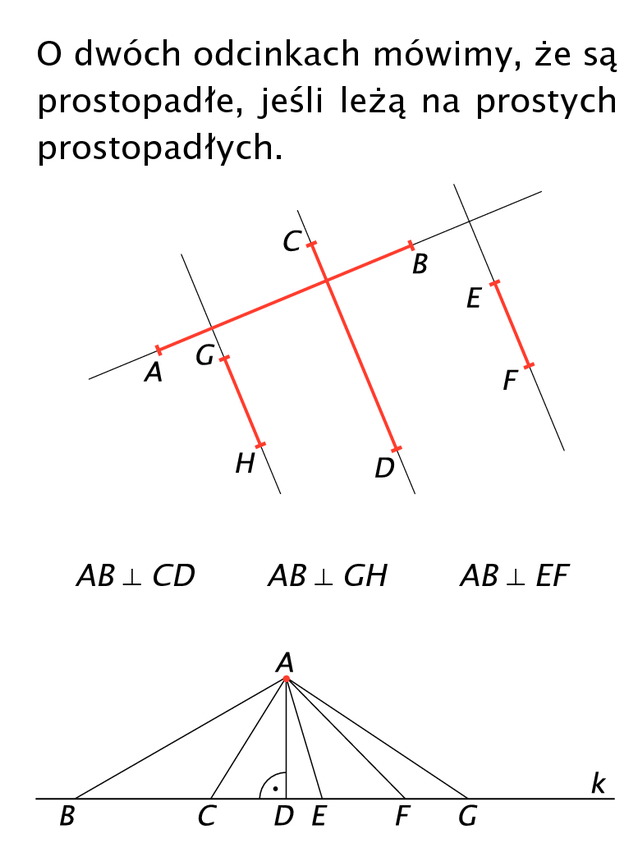 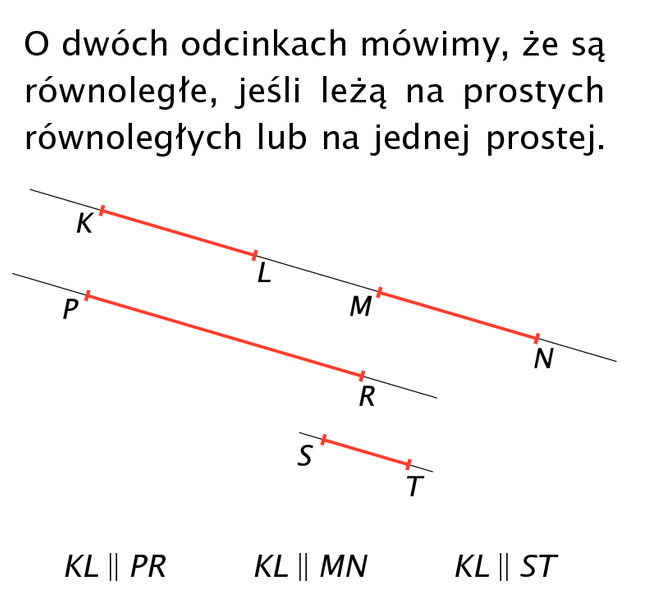 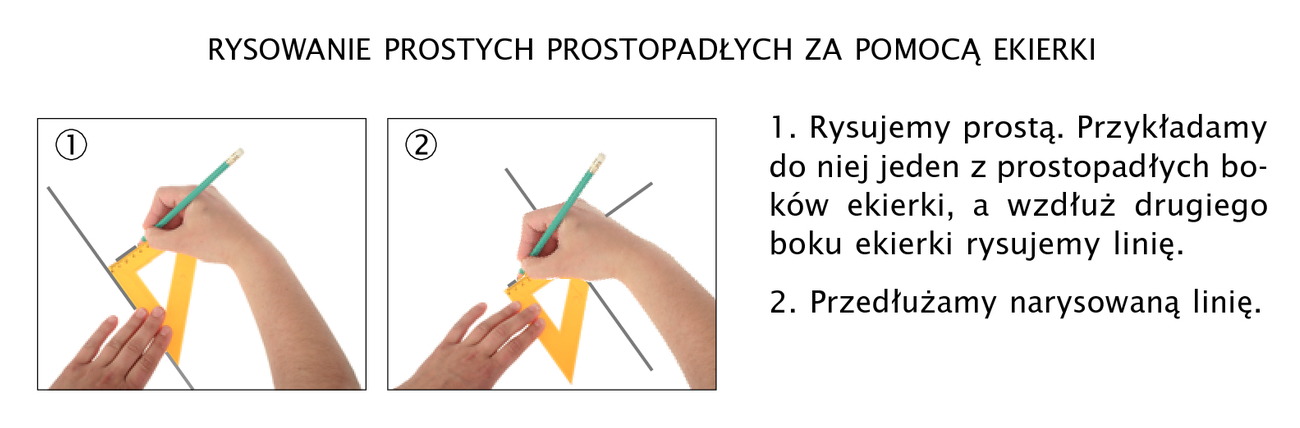 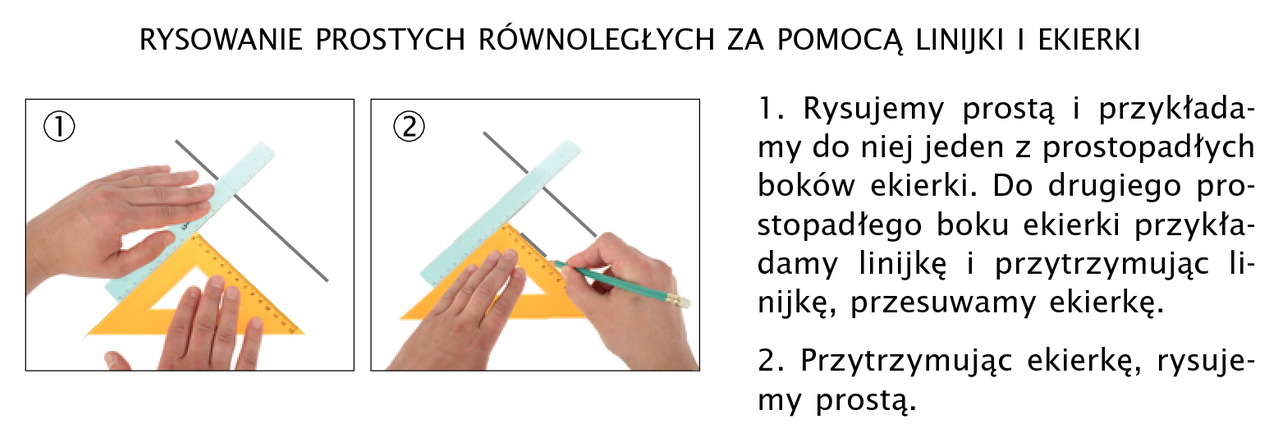 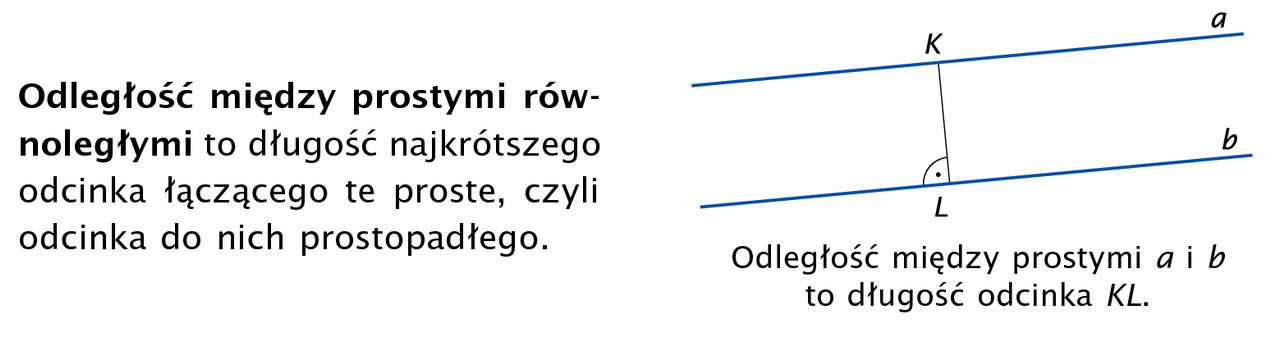 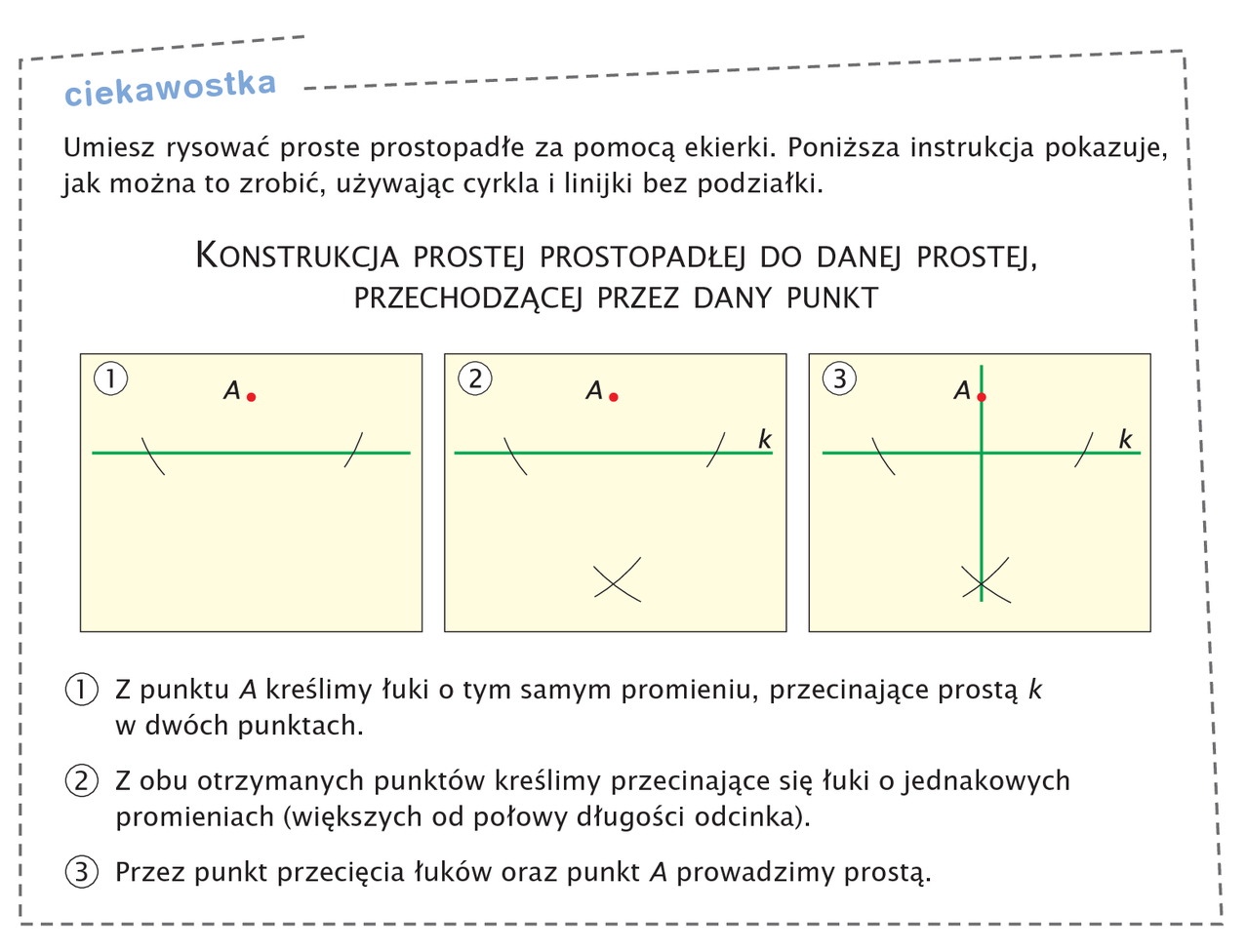 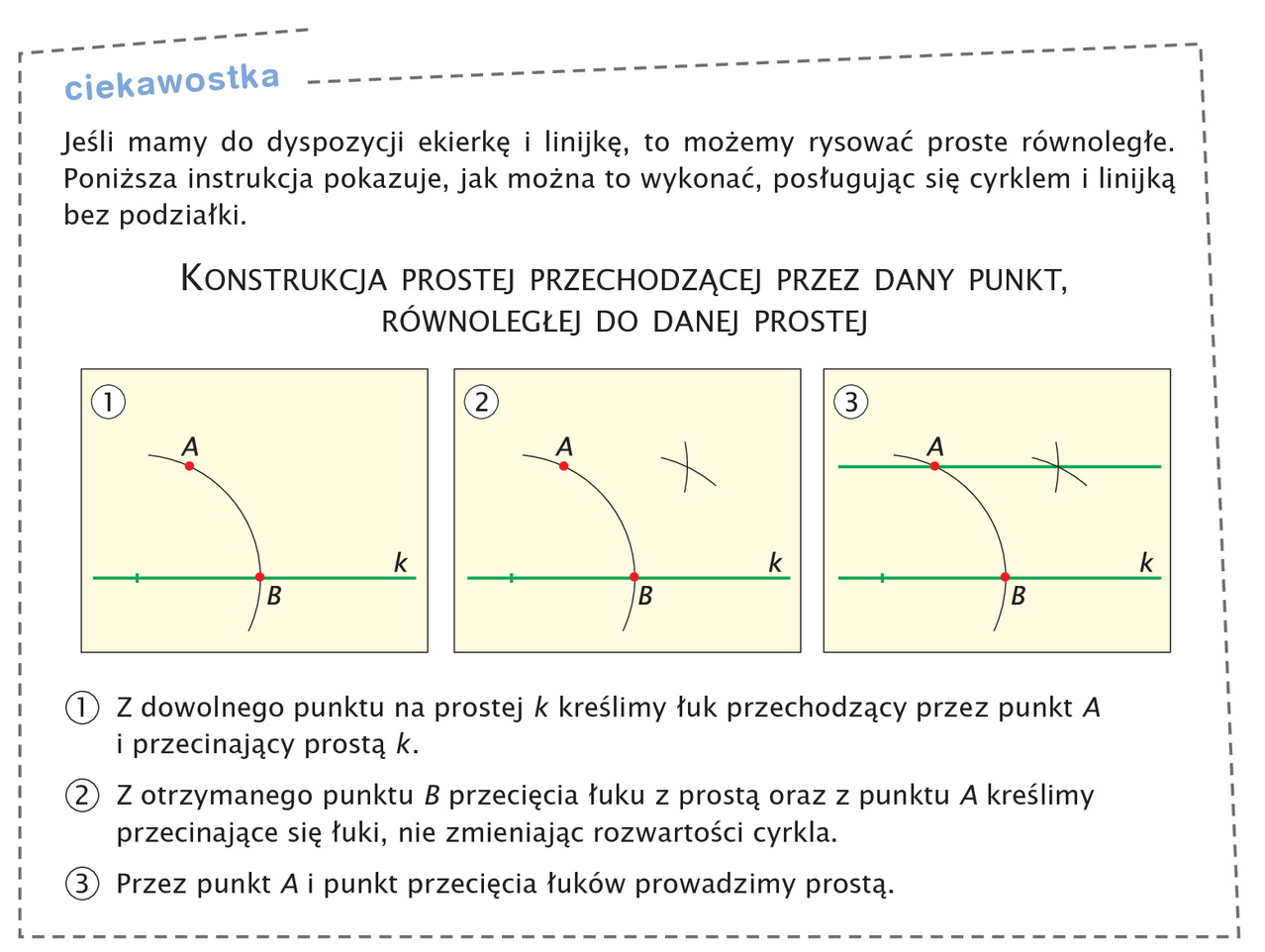 Zadania domowego dziś nie będzie.Pozdrawiam 